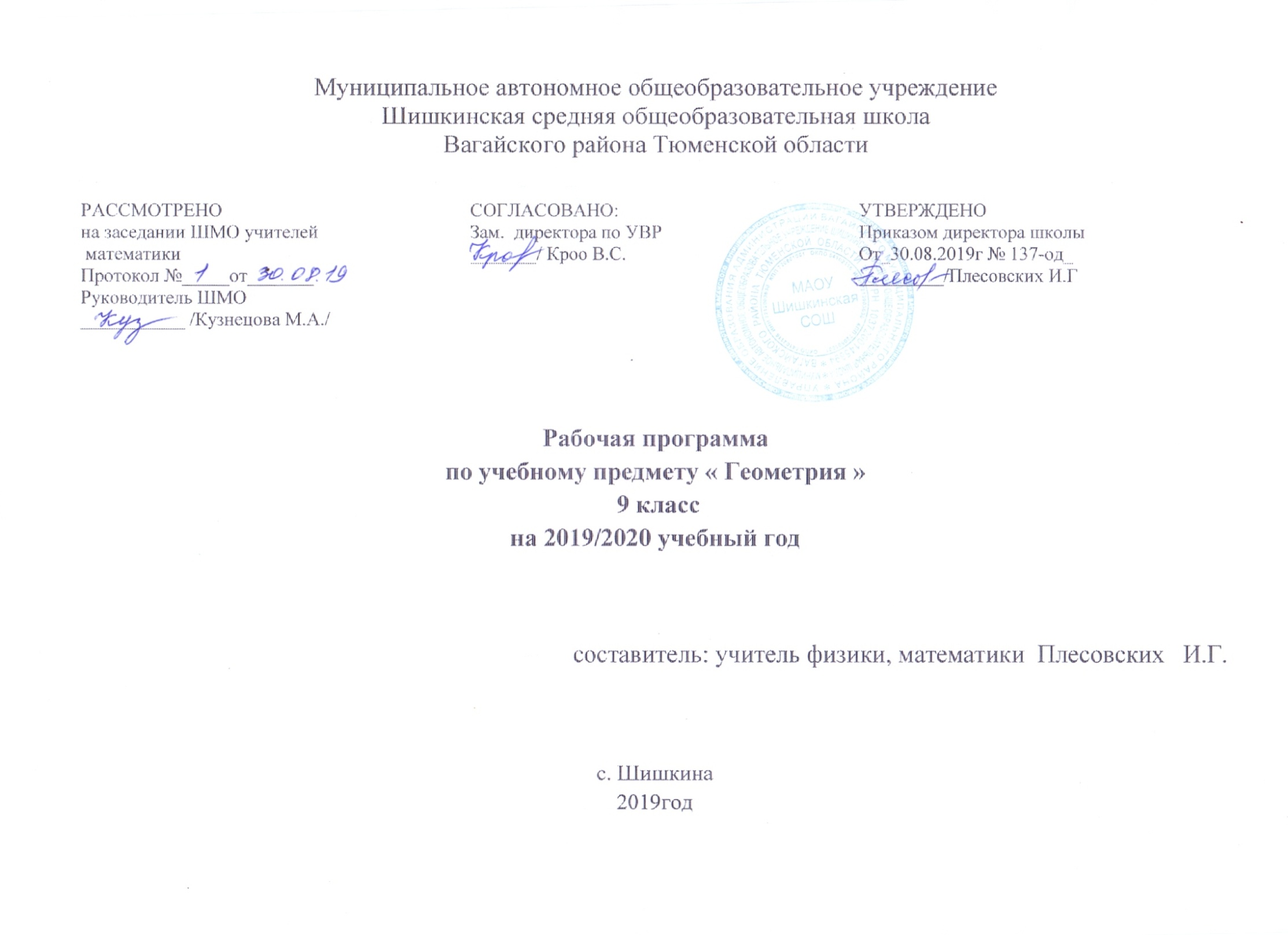 Планируемые результаты освоения данной программы.Личностные:воспитание российской гражданской идентичности: патриотизма, уважения к Отечеству, осознания вклада отечественных учёных в развитие мировой науки;ответственное отношение к учению, готовность и способность обучающихся к саморазвитию и самообразованию на основе мотивации к обучению и познанию;  осознанный выбор и построение дальнейшей индивидуальной траектории образования на базе ориентировки в мире профессий и профессиональных предпочтений с учётом устойчивых познавательных интересов, а также на основе формирования уважительного отношения к труду, развитие опыта участия в социально значимом труде;умение контролировать процесс и результат учебной и математической деятельности;критичность мышления, инициатива, находчивость, активность при решении математических задач.воспитание российской гражданской идентичности: патриотизма, уважения к Отечеству, осознания вклада отечественных учёных в развитие мировой науки;ответственное отношение к учению, готовность и способность обучающихся к саморазвитию и самообразованию на основе мотивации к обучению и познанию;  осознанный выбор и построение дальнейшей индивидуальной траектории образования на базе ориентировки в мире профессий и профессиональных предпочтений с учётом устойчивых познавательных интересов, а также на основе формирования уважительного отношения к труду, развитие опыта участия в социально значимом труде;умение контролировать процесс и результат учебной и математической деятельности;критичность мышления, инициатива, находчивость, активность при решении математических задач.           Метапредметные:умение самостоятельно определять цели своего обучения, ставить и формулировать для себя новые задачи в учёбе, развивать мотивы и интересы своей познавательной деятельности;умение соотносить свои действия с планируемыми результатами,осуществлять контроль своей деятельности в процессе достижениярезультата, определять способы действий в рамках предложенных условий и требований, корректировать свои действия в соответствии с изменяющейсяситуацией;умение определять понятия, создавать обобщения, устанавливатьаналогии, классифицировать, самостоятельно выбирать основания икритерии для классификации;умение устанавливать причинно-следственные связи, строить логическое рассуждение, умозаключение (индуктивное, дедуктивное и по аналогии) и делать выводы;умение иллюстрировать изученные понятия и свойства фигур, опровергать неверные утверждения; компетентность в области использования информационно-коммуникационных технологий;первоначальные представления об идеях и о методах математики как об универсальном языке науки и технике, о средстве моделирования явлений и процессов;умение видеть математическую задачу в контексте проблемной ситуации в других дисциплинах, в окружающей жизни;умение находить в различных источниках информацию, необходимую для решения математических проблем, и представлять её в понятной форме, принимать решение в условиях неполной или избыточной, точной или вероятностной информации;умение понимать и использовать математические средства наглядности (графики, таблицы, схемы и др.) для иллюстрации, интерпретации, аргументации.умение выдвигать гипотезы при решении задачи понимать необходимость их проверки;понимание сущности алгоритмических предписаний и умение действовать в соответствии с предложенным алгоритмом.            Предметные:Геометрические фигурыУченик научится:• пользоваться языком геометрии для описания предметов окружающего мира и их взаимного расположения;• распознавать и изображать на чертежах и рисунках геометрические фигуры и их конфигурации;• классифицировать геометрические фигуры;• находить значения длин линейных элементов фигур и их отношения, градусную меру углов от 0 до 180, применяя определения, свойства и признаки фигур и их элементов, отношения фигур (подобие);• оперировать с начальными понятиями тригонометрии и выполнять элементарные операции над функциями углов;• доказывать теоремы;• решать задачи на доказательство, опираясь на изученные свойства фигур и отношений между ними и применяя изученные методы доказательств;Измерение геометрических величинУченик научится:• использовать свойства измерения длин, площадей и углов при решении задач на нахождение длины отрезка, градусной меры угла;• вычислять площади треугольников, прямоугольников, параллелограммов, трапеций;• вычислять длины линейных элементов фигур и их углы, используя формулы площадей фигур;• решать задачи на доказательство с использованием формул площадей фигур;• решать практические задачи, связанные с нахождением геометрических величин (используя при необходимости справочники и технические средства).2. Содержание курса геометрии 9 классаГеометрические фигуры и тела. Равенство в геометрии.Угол. Прямой угол. Острые и тупые углы. Вертикальные и смежные углы. Биссектриса угла и ее свойства.Параллельные и пересекающиеся прямые. Перпендикулярность прямых. Теоремы о параллельности и перпендикулярности прямых. Свойство серединного перпендикуляра к отрезку. Перпендикуляр и наклонная к прямой.Многоугольники.Окружность и круг.Наглядные представления о пространственных телах: кубе, параллелепипеде, призме, пирамиде, шаре, сфере, конусе, цилиндре. Треугольник. Прямоугольные, остроугольные и тупоугольные треугольники. Высота, медиана, биссектриса, средняя линия треугольника. Равнобедренные и равносторонние треугольники; свойства и признаки равнобедренного треугольника.Признаки равенства треугольников. Неравенство треугольника. Сумма углов треугольника. Внешние углы треугольника. Зависимость между величинам сторон и углов треугольника.Теорема Фалеса. Подобие треугольников; коэффициент подобия. Признаки подобия треугольников.Теорема Пифагора. Признаки равенства прямоугольных треугольников. Синус, косинус, тангенс, котангенс острого угла прямоугольного треугольника и углов от 0° до 180°; приведение к острому углу. Решение прямоугольных треугольников. Основное тригонометрическое тождество. Формулы, связывающие синус, косинус, тангенс, котангенс одного и того же угла. Теорема косинусов и теорема синусов; примеры их применения для вычисления элементов треугольника.Замечательные точки треугольника: точки пересечения серединных перпендикуляров, биссектрис, медиан. Четырехугольник. Параллелограмм, его свойства и признаки. Прямоугольник, квадрат, ромб, их свойства и признаки. Трапеция, средняя линия трапеции; равнобедренная трапеция.Многоугольники. Выпуклые многоугольники. Сумма углов выпуклого многоугольника. Вписанные и описанные многоугольники. Правильные многоугольники.Окружность и круг. Центр, радиус, диаметр. Дуга, хорда. Сектор, сегмент. Центральный, вписанный угол; величина вписанного угла. Взаимное расположение прямой и окружности, ДВУХ ОКРУЖНОСТЕЙ. Касательная и секущая к окружности; равенство касательных, проведенных из одной точки. МЕТРИЧЕСКИЕ СООТНОШЕНИЯ В ОКРУЖНОСТИ: СВОЙСТВА СЕКУЩИХ, КАСАТЕЛЬНЫХ, ХОРД.Окружность, вписанная в треугольник, и окружность, описанная около треугольника. ВПИСАННЫЕ И ОПИСАННЫЕ ЧЕТЫРЕХУГОЛЬНИКИ. Вписанные и описанные окружности правильного многоугольника.Измерение геометрических величин. Длина отрезка. Длина ломаной, периметр многоугольника.Расстояние от точки до прямой. Расстояние между параллельными прямыми. Длина окружности, число пи; длина дуги. Величина угла. Градусная мера угла, соответствие между величиной угла и длиной дуги окружности.Понятие о площади плоских фигур. Равносоставленные и равновеликие фигуры.Площадь прямоугольника. Площадь параллелограмма, треугольника и трапеции (основные формулы). Формулы, выражающие площадь треугольника: через две стороны и угол между ними, ЧЕРЕЗ ПЕРИМЕТР И РАДИУС ВПИСАННОЙ ОКРУЖНОСТИ, ФОРМУЛА ГЕРОНА. ПЛОЩАДЬ ЧЕТЫРЕХУГОЛЬНИКА.Площадь круга и площадь сектора.Связь между площадями подобных фигур.Объем тела. Формулы объема прямоугольного параллелепипеда, куба, шара, цилиндра и конуса.ВекторыВектор. Длина (модуль) вектора. Координаты вектора. Равенство векторов. Операции над векторами: умножение на число, сложение, разложение, скалярное произведение. Угол между векторами.Геометрические преобразованияПРИМЕРЫ ДВИЖЕНИЙ ФИГУР. СИММЕТРИЯ ФИГУР. ОСЕВАЯ СИММЕТРИЯ И ПАРАЛЛЕЛЬНЫЙ ПЕРЕНОС. ПОВОРОТ И ЦЕНТРАЛЬНАЯ СИММЕТРИЯ. ПОНЯТИЕ О ГОМОТЕТИИ. ПОДОБИЕ ФИГУР.Построения с помощью циркуля и линейкиОСНОВНЫЕ ЗАДАЧИ НА ПОСТРОЕНИЕ: ДЕЛЕНИЕ ОТРЕЗКА ПОПОЛАМ, ПОСТРОЕНИЕ ТРЕУГОЛЬНИКА ПО ТРЕМ СТОРОНАМ, ПОСТРОЕНИЕ ПЕРПЕНДИКУЛЯРА К ПРЯМОЙ, ПОСТРОЕНИЕ БИССЕКТРИСЫ, ДЕЛЕНИЕ ОТРЕЗКА НА N РАВНЫХ ЧАСТЕЙ.ПРАВИЛЬНЫЕ МНОГОГРАННИКИ.Элементы логики, комбинаторики, статистики и теории вероятностейДоказательство. Определения, доказательства, аксиомы и теоремы; следствия. НЕОБХОДИМЫЕ И ДОСТАТОЧНЫЕ УСЛОВИЯ. Контрпример. Доказательство от противного. Прямая и обратная теоремы.ПОНЯТИЕ ОБ АКСИОМАТИКЕ И АКСИОМАТИЧЕСКОМ ПОСТРОЕНИИ ГЕОМЕТРИИ. ПЯТЫЙ ПОСТУЛАТ ЭВКЛИДА И ЕГО ИСТОРИЯ.Множества и комбинаторика. МНОЖЕСТВО. ЭЛЕМЕНТ МНОЖЕСТВА, ПОДМНОЖЕСТВО. ОБЪЕДИНЕНИЕ И ПЕРЕСЕЧЕНИЕ МНОЖЕСТВ. ДИАГРАММЫ ЭЙЛЕРА.Примеры решения комбинаторных задач: перебор вариантов, правило умножения.Статистические данные. Представление данных в виде таблиц, диаграмм, графиков. Средние результаты измерений. Понятие о статистическом выводе на основе выборки.Понятие и примеры случайных событий.Вероятность. Частота события, вероятность. Равновозможные события и подсчет их вероятности. Представление о геометрической вероятности.3. Тематическое планированиеНаименование раздела№ урокаНаименование темыКоличество часовВекторы (9 ч)1Понятие вектора. Равенство векторов12	Откладывание вектора от данной точки13Сложение и вычитание векторов14Вычитание векторов15Решение задач «Сложение и вычитание векторов»16Произведение вектора на число.17Применение векторов к решению задач18Средняя линия трапеции19Контрольная работа №1 по теме: «Векторы»1Метод координат (8 ч)10Координаты вектора. Разложение вектора по двум неколлинеарным векторам111Связь между координатами вектора и координатами его начала и конца112Простейшие задачи в координатах.113Решение задач по теме: «Метод координат114Уравнение окружности. Уравнение прямой115Решение задач.116Контрольная работа №2 по теме: «Метод координат»1Соотношения между сторонами и углами треугольника. Скалярное произведение векторов (16 ч)17-18Синус, косинус, тангенс. Основное тригонометрическое тождество.219-20Формулы приведения. Формулы для вычисления координат точки221Теорема о площади треугольника.122Теорема синусов, теорема косинусов123-26Решение треугольников427Измерительные работы.128-29Решение задач по теме: «Соотношения между сторонами и углами треугольника»230Скалярное произведение векторов.131Скалярное произведение векторов в координатах132Применение скалярного произведения векторов к решению задач.133Контрольная работа №3 по теме: «Соотношение между сторонами и углами треугольника»1Длина окружности и площадь круга (11 ч)34Правильный многоугольник.135Окружность, описанная около правильного многоугольника136Окружность, вписанная в правильный многоугольник.137Окружность, описанная около правильного многоугольника и вписанная в него138Формулы для вычисления площади правильного многоугольника, его стороны и радиуса вписанной окружности139Построение правильных многоугольников140Длина окружности.141Площадь круга Площадь кругового сектора142-43Решение задач. «Длина окружности. Площадь круга»244Контрольная работа №4 по теме: «Длина окружности и площадь круга»1Движение (7 ч)45Отображение плоскости на себя. Понятие движения146Симметрия.147-48Параллельный перенос. Поворот249-50Решение задач по теме: «Движения»251Контрольная работа №5 по теме: «Движения»1Начальные сведения из стереометрии (7 ч)52Предмет стереометрии. Многогранники153Призма. Параллелепипед. Свойства параллелепипеда154Объем тела.155Пирамида156Цилиндр. Конус157Сфера. Шар.158Решение задач по теме: «Многогранники. Тела и поверхности вращения»1Об аксиомах планиметрии (2 ч)59Об аксиомах планиметрии160Некоторые сведения о развитии геометрии1Повторение (8 часов)61Параллельные прямые162Треугольники. Признаки равенства треугольников.163Треугольники. Признаки подобия треугольников.164-65Окружность266Четырехугольники167-68Решение задач повышенной сложности по всем темам курса.2